		บันทึกข้อความ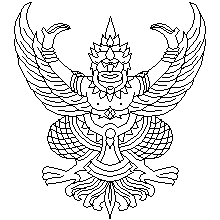 ส่วนงาน	                        										   ที่  ศธ      			 	               วันที่              	    					         เรื่อง   ขออนุมัติโอนเงินงบประมาณรายจ่ายปี 25……							เรียน   อธิการบดี	ด้วย คณะ/ส่วนงาน...............................  มีความประสงค์จะขอโอนเงินงบประมาณรายจ่ายประจำปี 25..…  ดังนี้เหตุผลความจำเป็นการขอโอนเปลี่ยนแปลงรายการ เนื่องจาก........................................................................................................................................................................................................................................................................................................................................................................................................................................................................................................................................................................................................................................................................................................................................................................................................................................................- 2 -ทั้งนี้ ขอรับรองว่าการโอนเปลี่ยนแปลงรายการงบประมาณดังกล่าวถูกต้องตามระเบียบว่าด้วยการบริหารงบประมาณ ไม่กระทบต่อเป้าหมายการดำเนินงานตามแผนงานที่กำหนดไว้ และมีงบประมาณคงเหลือเพียงพอว่าจะโอนได้	จึงเรียนมาเพื่อโปรดพิจารณาอนุมัติ				(.........................................)				ตำแหน่ง	........................................................โอนตามระเบียบบริหารงบประมาณ  2548โอนตามระบบบัญชี  ลักษณะ  3  มิติจากหน่วยงาน  จากหน่วยงาน  แผนงบประมาณ ..................................................แผนงาน ..........................................................ผลผลิต..................................................................งาน ..................................................................งบ ........................................................................กิจกรรม ...........................................................รายการ .................................................................กองทุน .............................................................จำนวนเงิน..........................................................บาทงบ ........................................................................รายการ .................................................................จำนวนเงิน..........................................................บาทไปตั้งจ่ายหน่วยงาน  ไปตั้งจ่ายหน่วยงาน แผนงบประมาณ ..................................................แผนงาน ..........................................................ผลผลิต..................................................................งาน ..................................................................งบ ........................................................................กิจกรรม ...........................................................รายการ .................................................................กองทุน .............................................................จำนวนเงิน..........................................................บาทงบ ........................................................................รายการ .................................................................จำนวนเงิน..........................................................บาทความเห็นเจ้าหน้าที่ข้อสั่งการเรียน  ...................................................(   ) อนุมัติตามเสนอ(   ) กองคลังได้ตรวจสอบการขอโอนเปลี่ยนแปลง	รายการแล้วถูกต้องตามระเบียบการบริหาร(   ) แจ้งหน่วยงานที่เกี่ยวข้อง	งบประมาณ พ.ศ. 2548 เห็นควรพิจารณาอนุมัติ	ตามที่ส่วนงานเสนอ(   ) ข้อสั่งการอื่น ๆ..........................................................(   ) เห็นสมควรแจ้งหน่วยงานที่เกี่ยวข้องเพื่อทราบ	.................................................................................	และดำเนินการต่อไป	(.......................................................)	(.......................................................)	ตำแหน่ง................................................................	ตำแหน่ง................................................................	เจ้าหน้าที่ผู้ตรวจสอบ	ผู้อนุมัติ